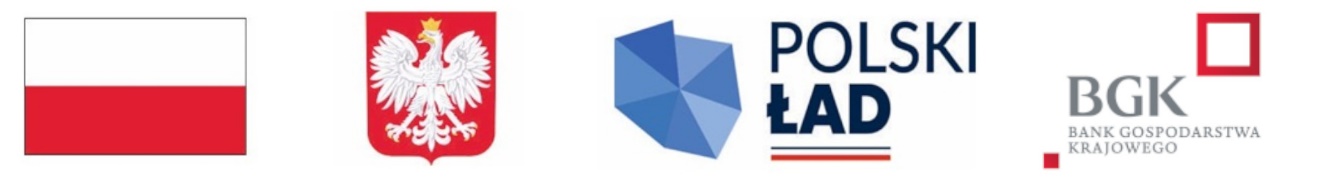 Janikowo, dnia 22.03.2024 r.Zamawiający:GMINA JANIKOWOul. Przemysłowa 688-160 Janikowo   Wyjaśnienie i zmiana treści SWZNr postępowania: RIT.ZP.271.3.2023Nazwa zamówienia: Remont XIX wiecznego dworu w Miejscowości Dobieszewice – Gmina JanikowoZamawiający informuje, że w terminie określonym zgodnie z art. 284 ust. 2 ustawy                         z 11 września 2019 r. – Prawo zamówień publicznych (Dz. U. z 2023 r. poz. 1605 t.j. ze zm.) – dalej: ustawa Pzp, wykonawcy zwrócili się do zamawiającego z wnioskiem o wyjaśnienie treści SWZ.W związku z powyższym, zamawiający udziela następujących wyjaśnień:Pytanie 1W nawiązaniu do ogłoszonego przetargu i wzoru umowy proszę o uszczegółowienie jaki zakres jest obciążony podatkiem 8% a jaki 23%. (ryczałt).
Odpowiedź 1Zamawiający działając na podstawie art. 286 ust. 1 ustawy z dnia 11 września 2019 r. Prawo zamówień publicznych (Dz. U. z 2023 r. poz. 1605 t.j. ze zm.), informuje iż w ww. postępowaniu dokonuje zmiany treści SWZ w następujący sposób:Zamawiający uszczegóławia zakres prac objęty podatkiem 8% oraz 23% oraz zmienia zapisy:	1. SWZ Rozdział II podrozdział 12 Opis sposobu obliczenia ceny w pkt. 2,	2. Załącznik nr 1 – Formularz ofertowy w pkt. 3 A),	3. Załącznik nr 5 - Wzór umowy zmieniony w § 6 ust. 1.	4. Załącznik nr 6 – Przedmiar robót.W związku z powyższym, dodaje się następujące załączniki, które należy pobrać:	1. SWZ zmieniona 22.03.2024oraz folder o nazwie „Załączniki do SWZ zmieniona 22.03.2024.zip”, w skład którego wchodzą:	2. Załącznik nr 1 - Formularz ofertowy zmieniony 22.03.2024	3. Załącznik nr 5 - Wzór umowy zmieniony 22.03.2024	4. Załączniki nr 6A – Przedmiar zmieniony część mieszkalna 22.03.2024,	5. Załącznik nr 6B – Przedmiar zmieniony część świetlica 22.03.2024, które podzielono na część mieszkalną  i część świetlica i taki podział należy zastosować celem przeniesienia wartości do Formularza ofertowego zmieniony 22.03.2024 – Załącznik nr 1.W związku z dokonanymi zmianami Zamawiający działając na podstawie art. 286 ust. 5, 6, 7, 9  oraz na podstawie art. 271 ust. 1 ustawy z dnia 11 września 2019 r. Prawo zamówień publicznych (Dz. U. z 2023 r. poz. 1605 t.j. ze zm.), informuje jednocześnie o dokonaniu zmian w Rozdziale III pkt 2.1, pkt 3.1, pkt. 4.1 Specyfikacji Warunków Zamówienia tj.:1) przedłużeniu terminu składania ofert z dnia 29.03.2024 r. godz. 10:00 na dzień 04.04.2024r. godz. 10:00. 2) zmianie terminu otwarcia ofert z dnia 29.03.2024 r. godz. 10:05 na dzień 04.04.2024 r. godz. 10:05.3) zmianie terminu związania ofertą z dnia 27.04.2024 r. na dzień 03.05.2024 r.Pozostałe ustalenia dotyczące składania ofert pozostają bez zmian.Jednocześnie Zamawiający informuje, o zamieszczeniu informacji o przedłużeniu terminu składania ofert w ogłoszeniu, o którym mowa w art. 267 ust. 2 pkt. 6 – dodaje się załącznik – Ogłoszenie o zmianie ogłoszenia z dnia 22.03.2024 r.Pytanie 2Proszę o informację czy jest możliwa zmiana zapisów w projekcie umowy w zakresie płatności z jednorazowej na comiesięczną za prace wykonane zgodnie z harmonogramem prac budowlanych.Odpowiedź 2Zamawiający nie przewiduje zmiany zapisów w projekcie umowy w zakresie płatności.Przedłużenie terminu składania ofert nie wpływa na bieg terminu składania wniosków                              o wyjaśnienie treści SWZ.Pozostałe zapisy SWZ pozostają bez zmian.
Powyższe wyjaśnienia są wiążące dla wszystkich wykonawców i stanowią integralną część SWZ.											 .......................................…								Kierownik zamawiającego lub osoba 								upoważniona do podejmowania czynności 								w jego imieniu
Załączniki:1. SWZ zmieniona 22.03.2024 r.2. Załącznik nr 1 - Formularz ofertowy zmieniony 22.03.2024 r.3. Załącznik nr 5 - Wzór umowy zmieniony 22.03.2024 r.4. Załącznik nr 6A – Przedmiar zmieniony część mieszkalna 22.03.2024 r.5. Załącznik nr 6B – Przedmiar zmieniony część świetlica 22.03.2024 r.6. Ogłoszenie o zmianie ogłoszenia z dnia 22.03.2024 r.